FŐLAP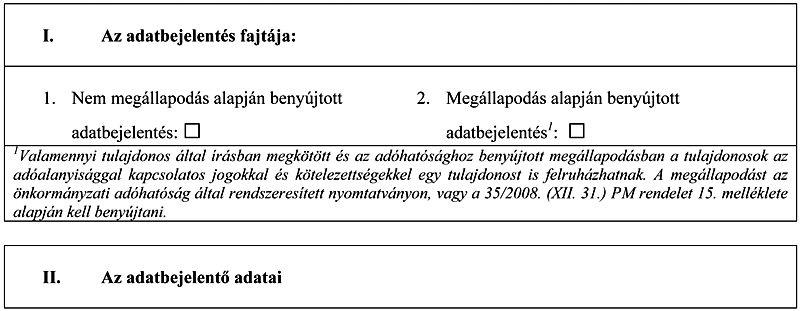 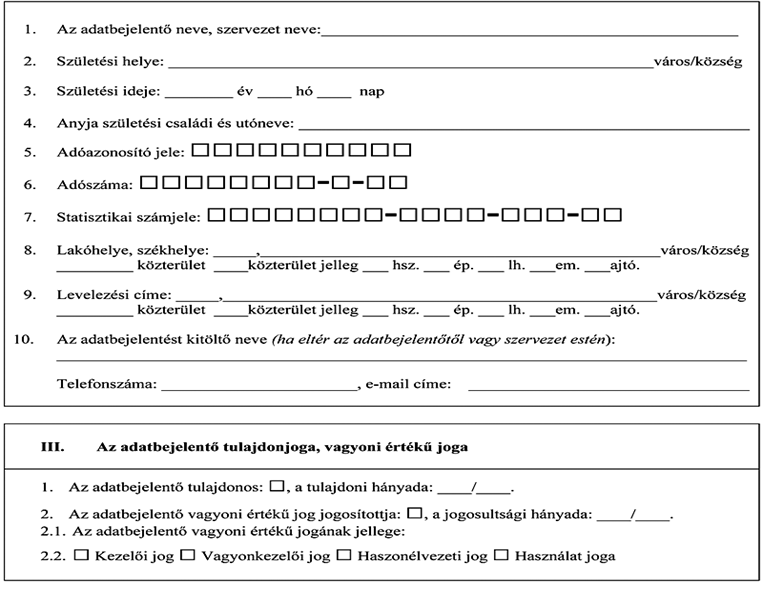 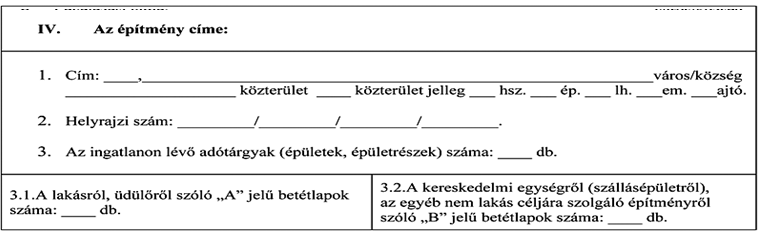 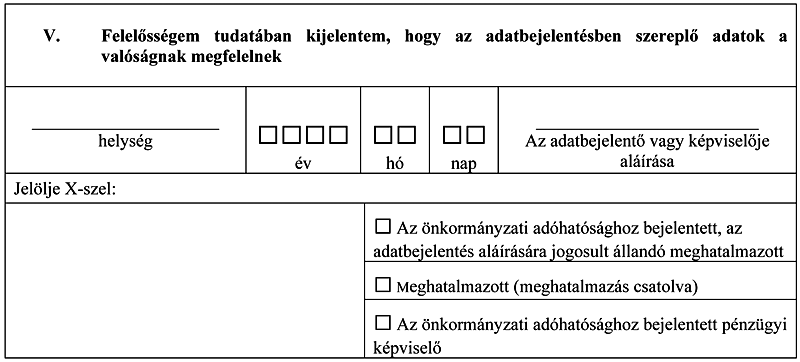 „A” jelű betétlap
az építményadó adatbejelentéséhez a lakásról és az üdülőről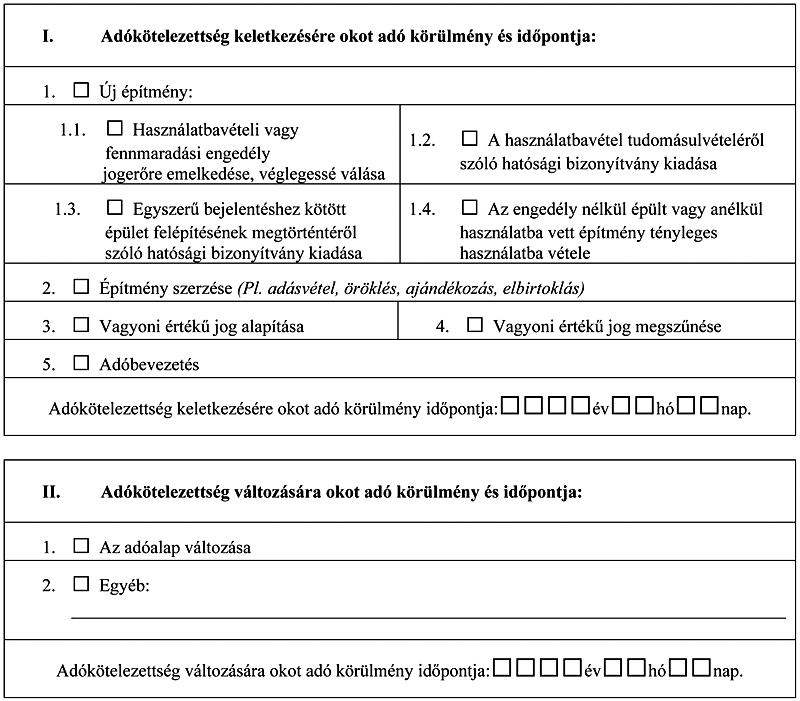 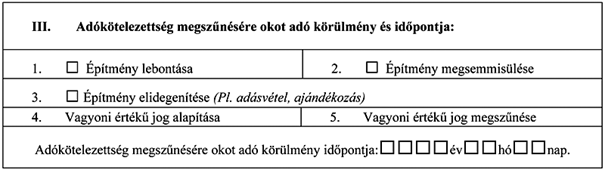 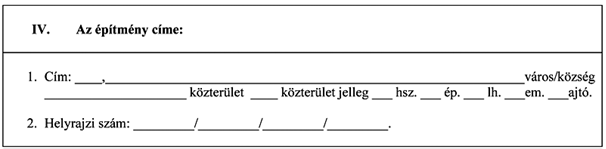 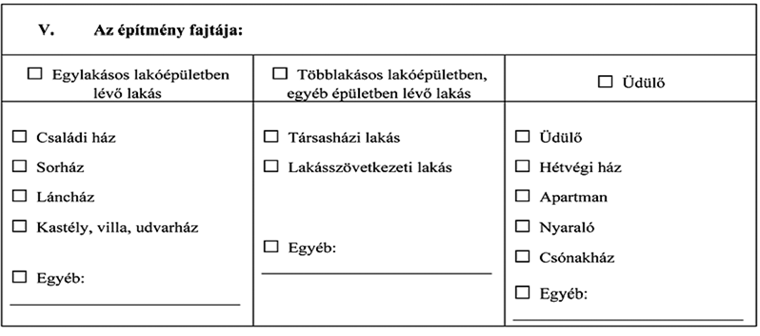 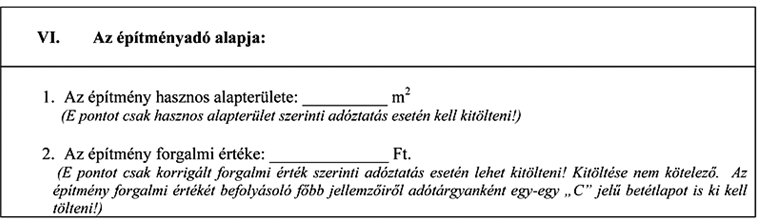 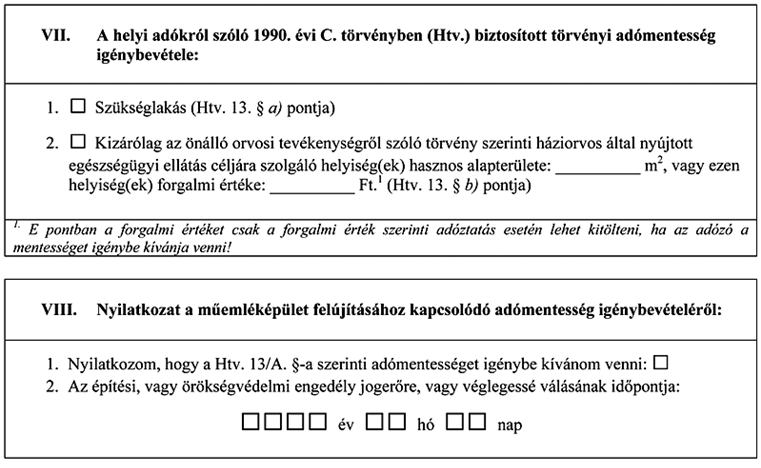 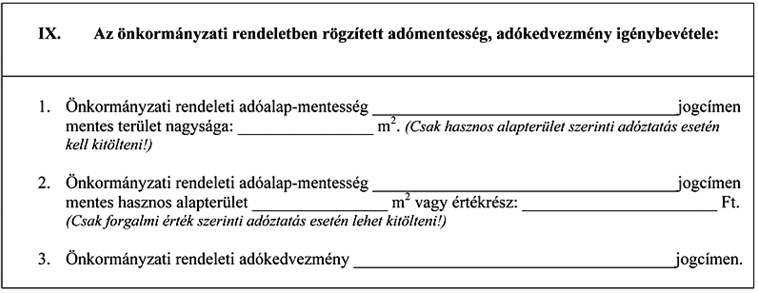 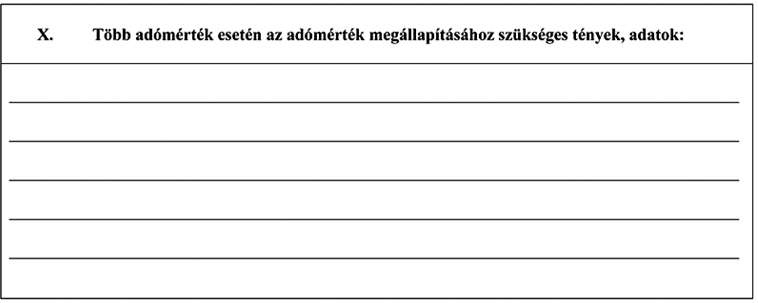 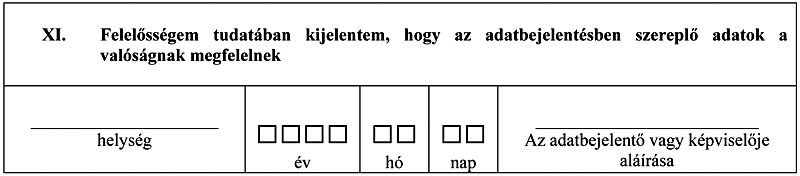 „B” jelű betétlap
az építményadó adatbejelentéséhez a kereskedelmi egységről (szállásépületről), az egyéb nem lakás céljára szolgáló építményről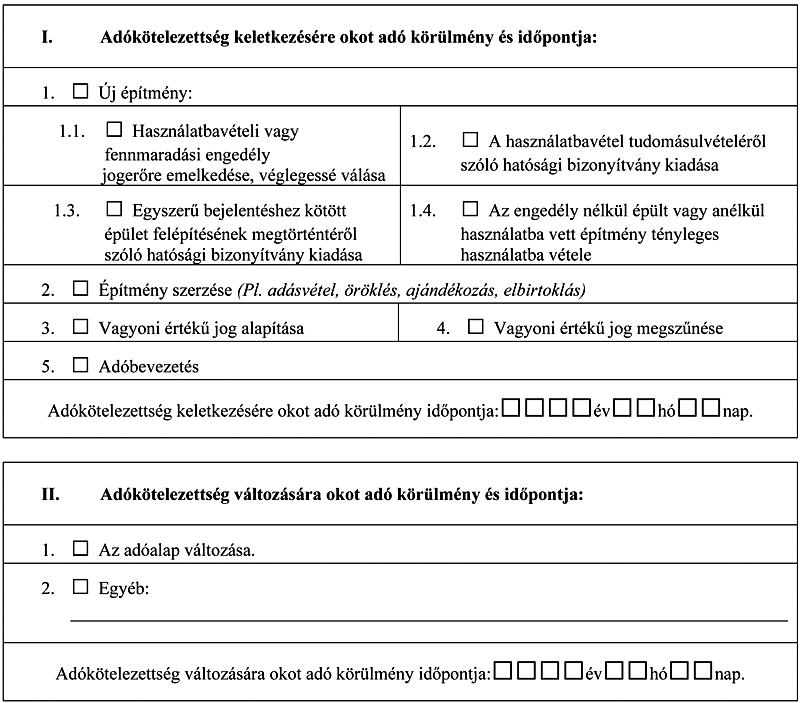 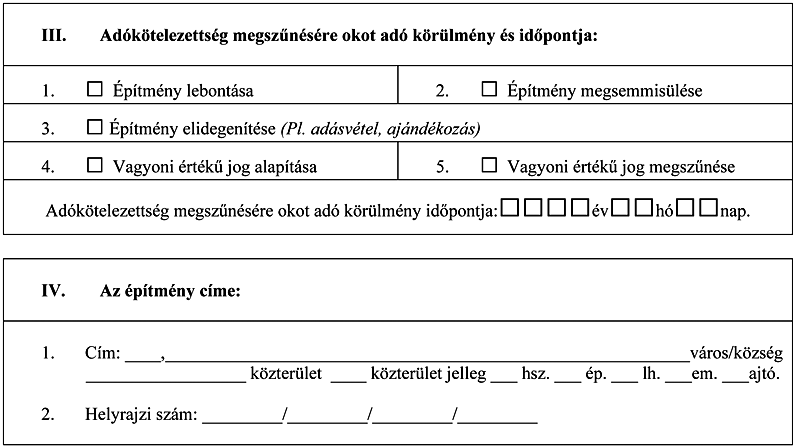 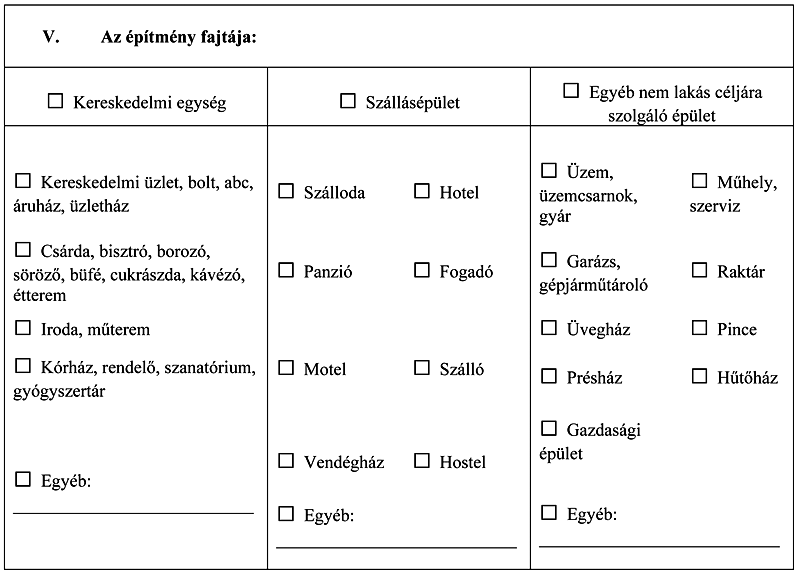 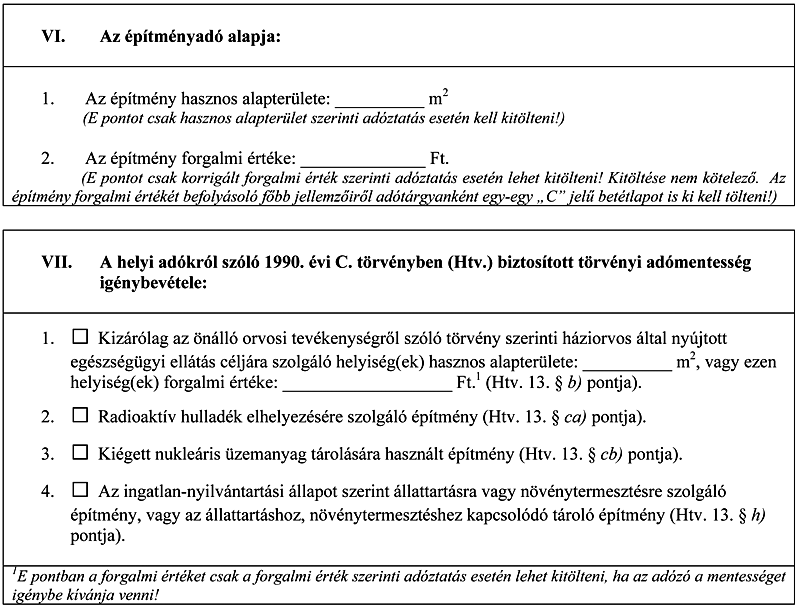 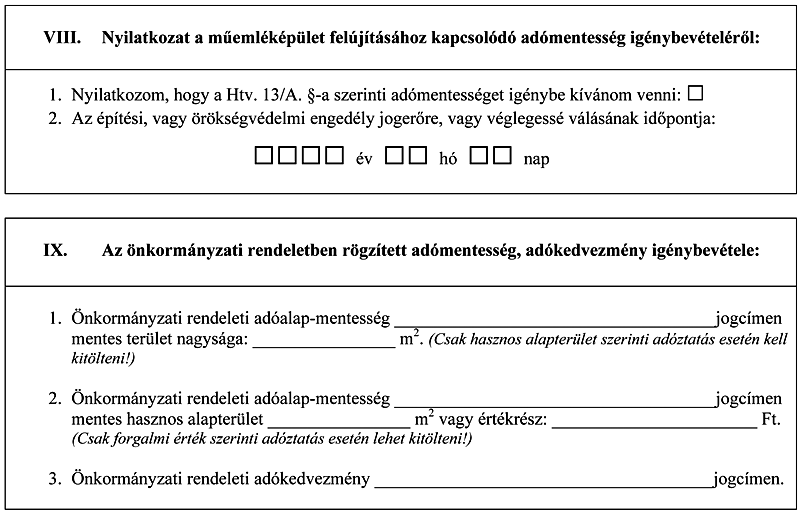 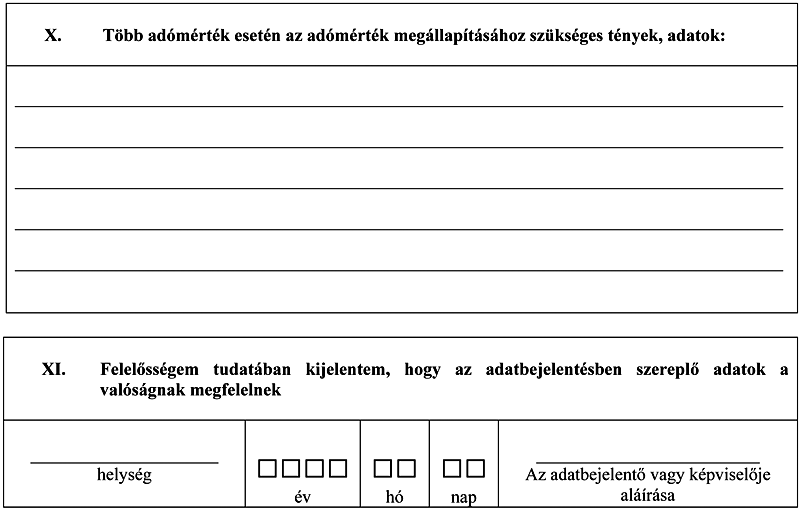 Nagymaros Város Önkormányzata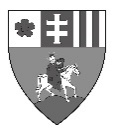 2626 Nagymaros, Fő tér 5.ADATBEJELENTÉS
az épület, épületrész utáni építményadóról